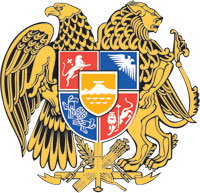 ՀԱՅԱՍՏԱՆԻ ՀԱՆՐԱՊԵՏՈՒԹՅԱՆ ԿԱՌԱՎԱՐՈՒԹՅՈՒՆՈ  Ր  Ո  Շ  Ո Ւ  Մ1 սեպտեմբերի 2022 թվականի  N         - ՆՀԱՅԱՍՏԱՆԻ  հԱՆՐԱՊԵՏՈՒԹՅԱՆ  ԿԱՌԱՎԱՐՈՒԹՅԱՆ  2021  ԹՎԱԿԱՆԻ հուլիսի 22-Ի N 1201-Ն ՈՐՈՇՄաՆ մեջ փոփոխություն եվ ԼՐԱՑՈՒՄՆԵՐ ԿԱՏԱՐԵԼՈՒ մասին-------------------------------------------------------------------------------------------------------------------- Հիմք ընդունելով Հայաստանի Հանրապետության ջրային օրենսգրքի 12-րդ հոդվածի 1-ին մասի 18-րդ կետը և «Նորմատիվ իրավական ակտերի մասին» Հայաստանի Հանրապետության օրենքի 33-րդ և 34-րդ հոդվածները՝ Հայաստանի Հանրապետության կառավարությունը      ո ր ո շ ու մ    է.Հայաստանի Հանրապետության կառավարության 2021 թվականի հուլիսի 22-ի «Հայաստանի Հանրապետության ցամաքուրդային (դրենաժային) համակարգերից օգտվելու կարգը, վճարները և պայմանագրի օրինակելի ձևը հաստատելու մասին» N 1201-Ն որոշման մեջ կատարել հետևյալ փոփոխությունն ու լրացումները.վերնագրում «վճարները» բառը փոխարինել «վճարի չափը» բառերով.N 1 հավելվածի 11-րդ կետը «սարքի միջոցով» բառերից հետո լրացնել «կամ ջրօգտագործման թույլտվությունում նշված ջրահեռացման ծավալին համապատասխան» բառերով.N 2 հավելվածի 4-րդ կետը «վրա» բառից հետո լրացնել «կամ ջրօգտագործման թույլտվությունում նշված ջրահեռացման ծավալին համապատասխան» բառերով:Սույն որոշումն ուժի մեջ է մտնում պաշտոնական հրապարակմանը հաջորդող օրվանից:       ՀԱՅԱՍՏԱՆԻ ՀԱՆՐԱՊԵՏՈՒԹՅԱՆ                       ՎԱՐՉԱՊԵՏ	                                                  Ն. ՓԱՇԻՆՅԱՆ                                                                                            Երևան                                                        